Look at the pictures and make sentences. “They love walking.”  = like		 = love                = don’t like        = hate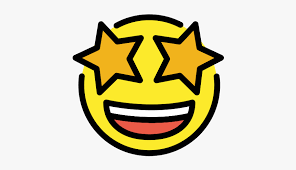 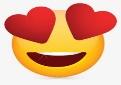 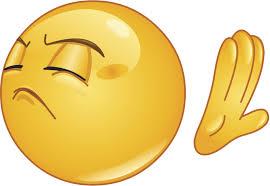 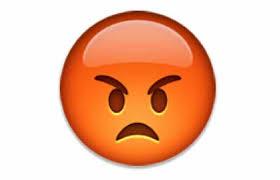 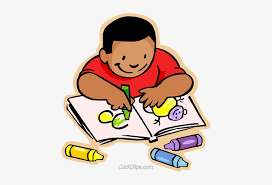 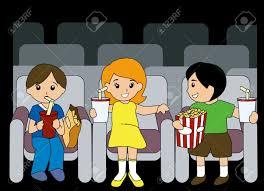 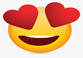 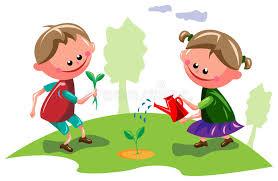 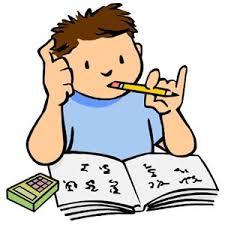 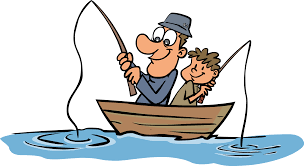 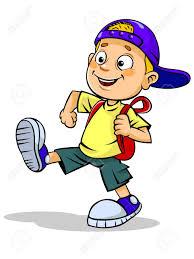 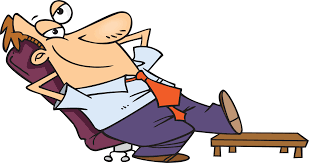 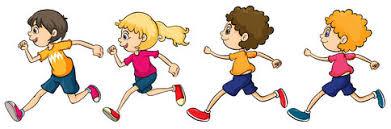 Answer keyThey love going to the cinemaHe hates coloring books / drawingThey like gardening.He doesn’t like studyingHe hates walking.They love fishing.He likes relaxing.They don’t like running.Name: ____________________________    Surname: ____________________________    Nber: ____   Grade/Class: _____Name: ____________________________    Surname: ____________________________    Nber: ____   Grade/Class: _____Name: ____________________________    Surname: ____________________________    Nber: ____   Grade/Class: _____Assessment: _____________________________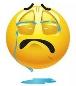 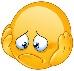 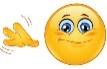 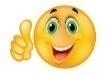 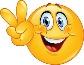 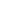 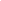 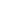 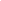 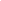 Date: ___________________________________________________    Date: ___________________________________________________    Assessment: _____________________________Teacher’s signature:___________________________Parent’s signature:___________________________